යාළුවනේමම ඹයාල කිව්ව විදියට පරිගනක 2 සම්බන්ධ කළා. WAMP SERVER 1 දැම්මා. දත්ත පහත ඇත.rj45 කේබල් එකක් පාවිච්චි කරල තමයි විදියට පරිගනක 2 සම්බන්ධ කලේ.එකක WAMP SERVER 1 රන් කරලා අනෙකෙ ඉදන් ඩේටා බේස් 1 කනෙට් වෙන්න හැදුවා.ඒත් බැරි උනා.මොකක්ද අවුල. බලල කියනවද.පළමු පරිගනකය.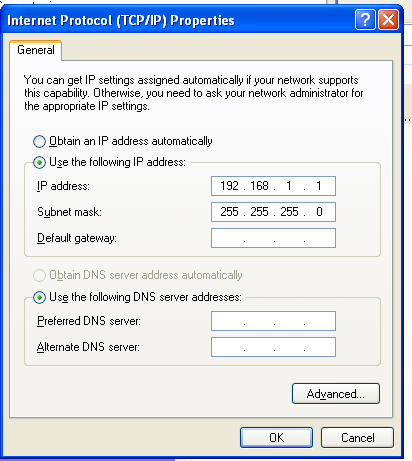 දෙවන  පරිගනකයේ ඉදන් අනෙකේ ගොනු මාරු කරන්න පුළුවන්. ඒත්  ඩේටා බේස් එකට කනෙක්ට් වෙන්න බෑ.මොකක්ද කරන්න ඹ්න.තව සෙටින් වෙනස් කරන්න තියෙනවද?පළමු පරිගනකය.දෙවන පරිගනකය.OSWin 7 Win wp 2Worgroup nameMSHOMEMSHOMEIP ADDRESS192.168.3192.168.1SUBNET MARK255.255.255.0255.255.255.0wamp severtruetrue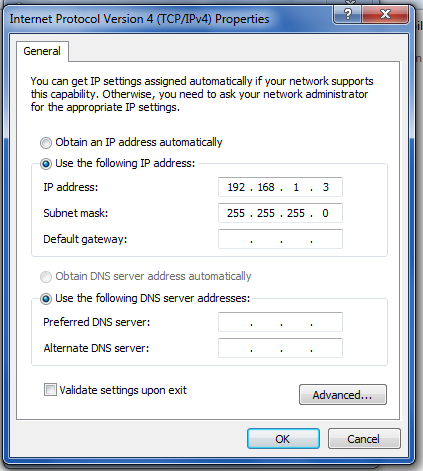 